OKRESNÍ  FOTBALOVÝ  SVAZ  TÁBORSekretariát: Zborovská 2696, Tábor 390 03tel: 381 281 379, 381 281 369____________________________e-mail: ofs.tabor@jck.cuscz.cz ______________________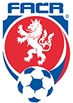 Vážení sportovní přátelé,Trenérská komise při OFS Tábor, pořádá pro zájemceDoškolení fotbalových trenérů licence „C“Termín doškolení:  sobota 19. 11. 2016 v 14:00 – 16:00 hodinMísto konání doškolení:  Tábor, tělocvična ZŠ Zborovská (sídlo OFS Tábor)Poplatek za doškolení:  300,- Kč (hotově na místě)Program doškolení: Ukázka tréninkové jednotky mládeže v tělocvičně (nutná vaše aktivní 			účast - budete aktivně cvičit !!!) Zájemci o doškolení trenérské licence „C“ se mohou přihlásit do 18. 11. 2016 osobně na OFS Tábor, nebo na e-mailové adrese: ofs.tabor@jck.cuscz.cz, 27vesely@seznam.czVstupní požadavky na doškolení licence „C“:závazná písemná přihláška (vyplní se až na místě)neplatný (prošlý) průkaz trenéra licence „C“fotografie pasového formátuPřípadné dotazy vám velmi rád zodpoví předseda TK OFS Tábor Mgr. Miloš Veselý na tel. 723 422 753, nebo na e-mailové adrese: 27vesely@seznam.cz